32.32.10.¦251.	Dakafwerkingen, tegelpannen, microbeton(47) Ng2Tegalit - Vlakke betonnen dakpannen van groot formaat (420 x 330 mm), met een geraffineerd vormgegeven neus.20.	MEETCODEPer m2, (van de werkelijk te dekken oppervlakte zonder rekening te houden met de voorgeschreven overlapping).	De te dekken oppervlakte dient te worden gemeten in het vlak aan de onderzijde van de dakbedekking. Voor zover dakbeschot of andere gesloten ondergrond aanwezig is, dient de bovenzijde hiervan als de onderzijde van de dakbedekking te worden beschouwd.#Per m,	Beëindigingen, ontmoetingen, en aansluitingen zoals: nokken, hoeken, killen, knikken, aansluitingen op andere dakbedekkingselementen, randen,.#Per stuk (bestanddelen van eenzelfde aard).	Ladderhaken, …..30.	MATERIALEN.32.	Kenmerken van de dakpannen:.32.10.	Beschrijving:CE-gecertificeerde vlakke betonnen dakpan van groot formaat met een geraffineerd vormgegeven neus conform NBN EN 490 en 491, met dubbele zijsluiting en windlabyrint aan kopoverlap, verwerkbaar in halfsteensverband..32.20.	Basiskenmerken:  #.32.21.	[BMI Monier]-	Fabrikant:	BMI Belgium bv/srl-	Handelsmerk:	BMI Monier Tegalit#.32.22.	[neutraal]-	Pansoort:	vlakke pan-	Basismateriaal:	hoogwaardig beton door toevoeging van metaaloxiden in de massa gekleurd-	Scherf en afwerking:	Protegon Mat rood, bruin, granietgrijs, leigrijs of diepzwart-	Vorm:	normale vlakke pan, met dubbele zijsluiting en windlabyrint aan kopoverlap, verwerkbaar in halfsteensverband.-	Afmetingen normale pan (l x b):	420 x 330 mm
…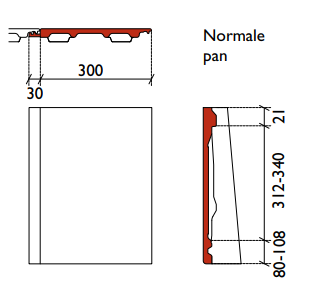 -	Gemiddelde werkende breedte:	300 mm-	Gewicht:	5,8 kg-	Gemiddeld aantal per m²:	9,7 tot 10,7-	Gemiddeld gewicht per m²:	ca. 59,2 kg-	Dakhelling:	minimaal 25°, van 15° tot 25° advies vragen bij de afdeling Dakservice-	Latafstand:	▪ minimale latafstand 312 mm
▪ maximale latafstand 340 mm-	Modelgebonden daksysteemcomponenten
▪ Eenvoudige panhaak of Euro-panhaak, waarde 65 N.-	Productgarantie:	30 jaar op dakpannen en gebonden hulpstukken: vorstbestendigheid, breuk en waterdichtheid.40.	UITVOERINGDe dakpannen en hulpstukken worden geplaatst overeenkomstig• NBN B 42-001 en NBN B 42-02 • TV 175 van het WTCB• de richtlijnen van de fabrikant.BMI BELGIUM - posten voor de meetstaatTegalit - Vlakke betonnen dakpannen van groot formaat (420 x 330 mm), met een geraffineerd vormgegeven neusP1	Vlakke keramische dakpannen [kleur]	FH	[m²]#P2	Beëindigingen, ontmoetingen, en aansluitingen	FH	[m]#P3	Ladderhaken	FH	[stuk]#P4	Hulpstukken, gevelpan rechts	PM[1]#P5	Hulpstukken, gevelpan links	PM[1]#P6	Hulpstukken, hoekige vorst	PM[1]#P7	Hulpstukken, ventilerende kopplaat	PM[1]#P8	Hulpstukken, halve pan	PM[1]#P9	Hulpstukken, halve gevelpan rechts	PM[1]#P10	Hulpstukken, halve gevelpan links	PM[1]#P11	Hulpstukken, pan zonder zijsluiting links	PM[1]#P12	Hulpstukken, pan zonder zijsluiting rechts	PM[1]#P13	Hulpstukken, ventilatiepan (ventilatieopening ca. 2.100 mm²)	PM[1]#P14	Hulpstukken, chaperongevelpan links	PM[1]#P15	Hulpstukken, chaperongevelpan rechts	PM[1]#P16	Hulpstukken,… [afwijkende hulpstukken op aanvraag]	PM[1]BMI BELGIUM BVWijngaardveld 25BE-9300 AalstTel.: 053 72 96 72www.bmigroup.com/beinfo.be.monier@bmigroup.com